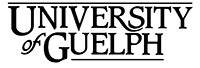 ENVS*3340 Use and Management of Environmental DataFall 2017Sections(s): C01School of Environmental Sciences Credit Weight: 0.50Version 1.00 - September 06, 2017Course DetailsCalendar DescriptionThis course is focused on finding, collecting and interpreting data of the physical environment. Students will access various online databases, such as meteorological and hydrological time series, and perform and interpret statistical analysis with the data. Issues around calibration and data collection will be explored by performing calibrations and experiments. Students will make a numerical simulation of a dynamic environmental phenomenon. Students will learn to build and query a relational database with both qualitative and quantitative data.Pre-Requisite(s): Restriction(s):Timetable1 of GEOG*2460, STAT*2040, STAT*2060 ENVS*4110Lecture TTh 10:30-11:20am, Alex 028 Lab 01: F 8:30-11:20am, Alex 020Lab 02: M 8:30-11:20am, Alex 020Final ExamInstructional SupportInstructor(s)Jon WarlandEmail:jwarland@uoguelph.caTelephone: Office:Office Hours:+1-519-824-4120  x56374ECBA 1106By appointmentTeaching Assistant(s)Learning ResourcesRecommended Resources(s)An Introduction to Error Analysis by John R. Taylor (Textbook)QA275.T38Statistics: An Introduction Using R by Michael J. Crawley (Textbook)OtherGoogle is useful for this course.Learning OutcomesCourse Learning OutcomesBy the end of this course, you should be able to:Identify and access public environmental databases and use the data in analyses.Select, implement and interpret statistical analyses of environmental data.Perform basic calibration procedures on environmental sensors.Collect field data using multiple techniques and quantify errors and uncertainties in the data.Create a simulation of a dynamic environmental phenomenon.Recognize and suggest appropriate safety practices for environmental field work.Communicate results in writing, orally and graphically meeting appropriate scientific standards.Teaching and Learning ActivitiesLabsMark up languages, text files and intro to RPlotting in R, putting figures and tables into documentsAnalysis of correlation of weather with distanceAnalysis of handheld weather station dataANOVA/ANCOVAMultiple measurement techniques and analysis of errorsRandom walk modelSoil heat flow modelFinal project: Analysis of future climate dataLecturesAssessmentsMarking Schemes & DistributionsAssessment DetailsLab1Date: Friday, September 8Mark-up languages, text files and RLab 2Date: Friday, September 15Making pretty graphs in R, putting tables and figures into documentsLab 3Date: Friday, September 22Analysis of change in correlation of weather with distanceLab 4Date: Friday, September 29Collect data using handheld logger, analyze by comparison with other dataLab 5Date: Friday, October 13 ANOVA/ANCOVALab 6Date: Friday, October 20Estimate building height with several methods, analyze errorsLab 6Date: Friday, October 28Build numerical simulation of soil heat flow in a spreadsheetMidtermDate: Tuesday, October 24Lab 7Date: Friday, October 27Program random-walk modelLab 8Date: Friday, November 3Program dynamic process-based model: soil heat flowLab 9Date: Tuesday, November 7Analyze Ontario Climate Change Data Portal future weather data. Introduced in class Nov 7, done on own time with instructor help available in lab times Nov 10, 13, 17, 20, 24, and 27.Course StatementsGroup workWork in groups, hand in your own.School of Environmental Sciences StatementsAcademic AdvisorsIf you are concerned about any aspect of your academic program:Make an appointment with a program counsellor in your degree program. B.Sc. Academic Advising or Program CounsellorsAcademic SupportIf you are struggling to succeed academically:Learning Commons: There are numerous academic resources offered by the Learning Commons including, Supported Learning Groups for a variety of courses, workshops related to time management, taking multiple choice exams, and general study skills. You can also set up individualized appointments with a learning specialist.Science Commons: Located in the library, the Science Commons provides support for physics, mathematic/statistics, and chemistry. Details on their hours of operations can be found at: Chemistry & Physics Help and Math & Stats HelpWellnessIf you are struggling with personal or health issues:Counselling Services offers individualized appointments to help students work through personal struggles that may be impacting their academic performance.Student Health Services is located on campus and is available to provide medicalattention.For support related to stress and anxiety, besides Health Services and Counselling Services, Kathy Somers runs training workshops and one-on-one sessions related to stress management and high performance situations.University StatementsEmail CommunicationAs per university regulations, all students are required to check their e-mail account regularly: e- mail is the official route of communication between the University and its students.When You Cannot Meet a Course RequirementWhen you find yourself unable to meet an in-course requirement because of illness or compassionate reasons please advise the course instructor (or designated person, such as a teaching assistant) in writing, with your name, id#, and e-mail contact. The regulations and procedures for Academic Consideration are detailed in the Undergraduate Calendar.Drop DateCourses that are one semester long must be dropped by the end of the fortieth class day; two- semester courses must be dropped by the last day of the add period in the second semester. The regulations and procedures for Dropping Courses are available in the Undergraduate Calendar.Copies of Out-of-class AssignmentsKeep paper and/or other reliable back-up copies of all out-of-class assignments: you may be asked to resubmit work at any time.AccessibilityThe University promotes the full participation of students who experience disabilities in their academic programs. To that end, the provision of academic accommodation is a shared responsibility between the University and the student.When accommodations are needed, the student is required to first register with Student Accessibility Services (SAS). Documentation to substantiate the existence of a disability is required, however, interim accommodations may be possible while that process is underway.Accommodations are available for both permanent and temporary disabilities. It should be noted that common illnesses such as a cold or the flu do not constitute a disability.Use of the SAS Exam Centre requires students to book their exams at least 7 days in advance, and not later than the 40th Class Day.More information: www.uoguelph.ca/sasAcademic MisconductThe University of Guelph is committed to upholding the highest standards of academic integrity and it is the responsibility of all members of the University community – faculty, staff, and students – to be aware of what constitutes academic misconduct and to do as much as possible to prevent academic offences from occurring. University of Guelph students have the responsibility of abiding by the University's policy on academic misconduct regardless of their location of study; faculty, staff and students have the responsibility of supporting an environment that discourages misconduct. Students need to remain aware that instructors have access to and the right to use electronic and other means of detection.Please note: Whether or not a student intended to commit academic misconduct is not relevant for a finding of guilt. Hurried or careless submission of assignments does not excuse students from responsibility for verifying the academic integrity of their work before submitting it.Students who are in any doubt as to whether an action on their part could be construed as an academic offence should consult with a faculty member or faculty advisor.The Academic Misconduct Policy is detailed in the Undergraduate Calendar.Recording of MaterialsPresentations which are made in relation to course work—including lectures—cannot be recorded or copied without the permission of the presenter, whether the instructor, a classmate or guest lecturer. Material recorded with permission is restricted to use for that course unless further permission is granted.ResourcesThe Academic Calendars are the source of information about the University of Guelph’s procedures, policies and regulations which apply to undergraduate, graduate and diploma programs.NameDetailsOlivia Kaminskiokaminsk@uoguelph.ca  TBDSept 7Introduction to course and Lab 1Sept 12How to lie with stats (not really)Sept 14Visual display of information - graphsSept 19Central tendency and varianceSept 21Correlation and covarianceSept 26class cancelledSept 28Regression analysisOct 3Options and advice for post-undergradOct 5ANOVA/ANCOVAOct 12Practical data managementOct 17Principles of calibrationOct 19Introduction to Lab 6Oct 24Mid-term (in-class)Oct 26Random walk modellingOct 31The variety of numerical simulationsNov 2Dynamic process-based modellingNov 7Climate change and intro to Lab 9Nov 9Weather and climate modellingNov 14Probability/frequency analysisNov 16Normalizing dataNov 21TBDNov 23Time series analysisNov 28Experimental data and scientific theoryNov 30ReviewNameScheme A (%)Lab15.00Lab 25.00NameScheme A (%)Lab 310.00Lab 410.00Lab 510.00Midterm10.00Lab 610.00Lab 710.00Lab 810.00Lab 920.00Total100.00